§382.  DefinitionsAs used in this chapter, unless the context otherwise indicates, the following terms have the following meanings.  [PL 1995, c. 699, §3 (NEW).]1.  Board.  "Board" means the Small Enterprise Growth Board.[PL 1995, c. 699, §3 (NEW).]2.  Fund.  "Fund" means the Small Enterprise Growth Fund.[PL 1995, c. 699, §3 (NEW).]3.  Program.  "Program" means the Small Enterprise Growth Program, which encompasses the Small Enterprise Growth Fund and any side fund created by the board.[PL 2009, c. 475, §1 (AMD).]3-A.  Program funds.  "Program funds" means the Small Enterprise Growth Fund and any side funds created by the board.[PL 2009, c. 475, §2 (NEW).]4.  Qualifying small business.  "Qualifying small business" means, for the purpose of an initial disbursement by the board under section 388, a business employing 50 or fewer employees or having gross sales not exceeding $5,000,000 within the most recent 12 months for which financial statements are available.  For the purpose of a subsequent disbursement, "qualifying small business" means a business to which the board has previously made a disbursement and that, in the judgment of the board, evidences continued potential for high growth.[PL 2001, c. 541, §1 (AMD).]4-A.  Qualifying venture fund.  "Qualifying venture fund" means a venture capital fund that is managed by an entity other than the board and that the board finds demonstrates the potential to contribute venture capital funding in a manner that promotes economic growth in the State.[PL 2021, c. 502, §1 (NEW).]5.  Side fund.  "Side fund" means a fund other than the Small Enterprise Growth Fund administered by the board that is invested as determined by the board.[PL 2009, c. 475, §3 (NEW).]SECTION HISTORYPL 1995, c. 699, §3 (NEW). PL 1999, c. 504, §2 (AMD). PL 2001, c. 541, §1 (AMD). PL 2009, c. 475, §§1-3 (AMD). PL 2021, c. 502, §1 (AMD). The State of Maine claims a copyright in its codified statutes. If you intend to republish this material, we require that you include the following disclaimer in your publication:All copyrights and other rights to statutory text are reserved by the State of Maine. The text included in this publication reflects changes made through the First Regular and First Special Session of the 131st Maine Legislature and is current through November 1, 2023
                    . The text is subject to change without notice. It is a version that has not been officially certified by the Secretary of State. Refer to the Maine Revised Statutes Annotated and supplements for certified text.
                The Office of the Revisor of Statutes also requests that you send us one copy of any statutory publication you may produce. Our goal is not to restrict publishing activity, but to keep track of who is publishing what, to identify any needless duplication and to preserve the State's copyright rights.PLEASE NOTE: The Revisor's Office cannot perform research for or provide legal advice or interpretation of Maine law to the public. If you need legal assistance, please contact a qualified attorney.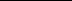 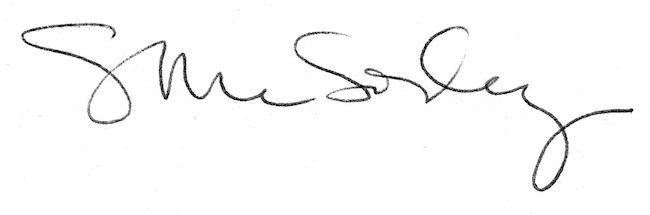 